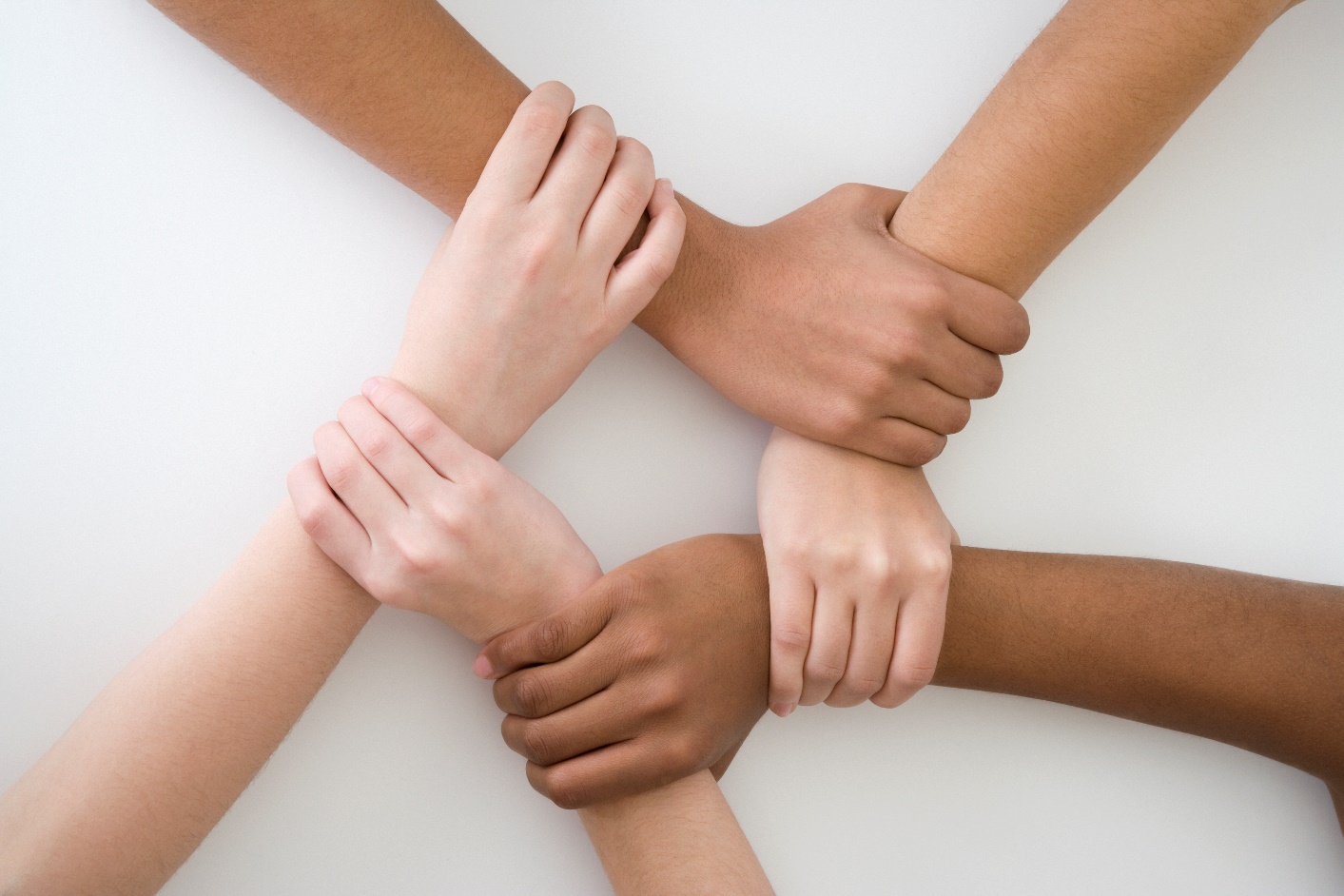 Analys av förmågorVerksamhetsstödAlexander StarekInledningVad menas med förmågor?Förmågor beskriver vad som ska göras och är på det sättet de mest grundläggande byggstenarna i ett företag. Det handlar om unika och oberoende funktioner som behöver utföras för att verksamheten ska fungera och vara lönsam. Några exempel på förmågor kan vara att producera varor, köpa in tjänster, leverera varor till kund eller liknande.På en hög nivå är det ofta självklart vilka förmågor som finns inom företaget, men genom att ta fram en förmågekarta och börja prata om förmågorna kan en djupare diskussion växa fram när det gäller vad företaget i fråga bör fokusera på. En förmågekarta visualiserar förmågorna på ett övergripande plan och ger ett gemensamt perspektiv som förbättrar förutsättningar för ett konstruktivt samarbete mellan affärsverksamheten och IT-funktionen.Använd förmågekartan som en gemensam utgångspunktVilka fördelar finns det då med att använda förmågorna som utgångspunkt istället för exempelvis våra processer eller vår karta över linjeorganisationen? En stor fördel är att tanken på förmågor sällan skapar konflikter och motsättningar inom organisationen. De flesta håller förmodligen med om att ett byggföretag ska bygga hus, marknadsföra sig och planera sin verksamhet. Däremot kan det finnas väldigt spridda uppfattningar om hur det exakt ska gå till. Förmågor är stabila och långsiktigt hållbara, till skillnad från linjeorganisationen och processerna som förändras med jämna mellanrum.Förmågor i framtidsplanFörmågor används ofta för att beskriva ett önskat läge, vilket innebär att en verksamhet behöver förändras för att få den nya förmågan.Detta innebär att förmågorna behöver kopplas till mål och indikatorer.Förmågor har också en koppling till den eller de organisationer som behöver förmågan samt de medel som säkerställer att förmågan uppnås, exempelvis processer, tjänster, tekniska system mm.En komplett beskriven förmåga har alltså både indikatorer och kopplingar till andra element som tillsammans berättar hur bra verksamheten är på att utföra förmågan.Förmågor kategoriseras ofta enligt abstraktionsnivå eller vilka medel som används för att uppnå dom. Exempelvis nämns så kallade verksamhetsförmågor eller tekniska förmågor.Detta innebär att förmågor kan relatera till varandra och brytas ner.Förmågor visualiseras ofta i ”förmågekartor” eller ”förmågeträd”. Tänk på att det är viktigast att beskriva förmågor inom de områden som har förändringsbehov. Övriga områden kan lämnas tomma eller bara täckas ytligt.Tänk ”XX behöver förmågan att....” eller ”förmågan till...” när du formulerar förmågor.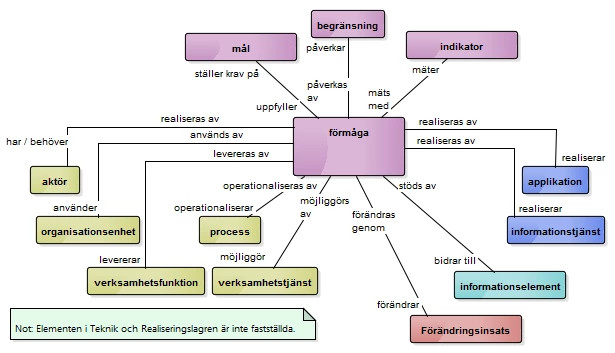 VerksamhetsstödEn förmågekarta presenterar en organisations förmågor, grupperade i olika områden och förmågetyper. Dessa områden skiljer sig åt för olika organisationer, men två huvudtyper är verksamhetsförmågor och stödjande förmågor. Verksamhetsförmågor är sådana som är specifika för en viss del av verksamheten. Bilden nedan är visar alla förmågor inom Verksamhetsstöd som utgör de förmågor som understödjer verksamheten oavsett verksamhetsområde.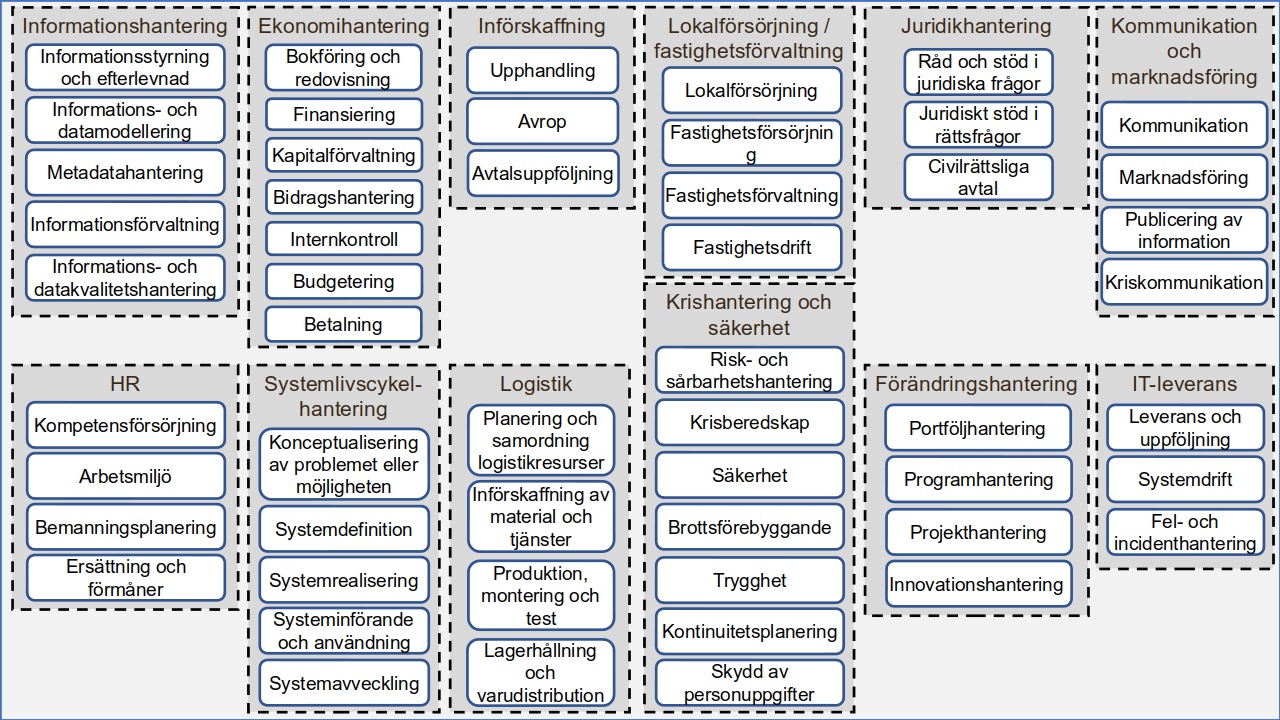 AnalysFör att analysera förmågor ska vi användas av Metod för analys av förmåga skapad av Arkitekturgemenskap.Metod handlar om mätning av olika dimensioner (Organisering, Process, Information m.m.) för att utvärdera dagens skick på förmågan, definiera önskat läge samt identifiera gap mellan dessa. För mer detaljerad beskrivning av värden se Förmågeanalys.xlsm dokumentInformationshantering Förmågan att förvalta organisationens information och data som en strategisk resurs och att tillgängliggöra fullständig, pålitlig och relevant information enligt gällande lagkrav, principer och standarder. (eng. Enterprise Information Management)Informationsstyrning och efterlevnadFörmågan att styra och följa upp organisationens övergripande informationshantering i enlighet med regelverk, lagkrav, gällande principer och standarder. BILDApplikation och tjänsterBILDProcess (KLASSA)InformationTBDInformations- och datamodelleringFörmågan att utforma, modellera och visualisera krav för organisationens information, för att möjliggöra leverans av informationsobjekt. Informationsarkitekturen beskriver regler för informationens struktur, språk och inbördes relationer, och är en förutsättning för semantisk förståelse och interoperabilitet.BILDApplikation och tjänsterBILDProcess (KLASSA)InformationTBDMetadatahanteringFörmågan att beskriva innehåll, sammanhang och struktur i organisationens data och deras hantering över tid. Metadata (data om data) definierar hur data struktureras, samlas in, delas, integreras, analyseras, underhålls, spåras och lagras samt etablerar relationer mellan information, processer och system.BILDApplikation och tjänsterBILDProcess (KLASSA)InformationTBDInformationsförvaltningFörmågan att upprätta och implementera policyer, system och procedurer för att fånga, skapa, hantera åtkomst, distribuera, använda, lagra, säkra, hämta och säkerställa disposition av organisationens register och information. (eng. Record Management)BILDApplikation och tjänsterBILDProcess (KLASSA)InformationTBDInformations- och datakvalitetshanteringFörmågan att säkerställa att information och data är tillförlitlig, fullständig, relevant och pålitlig för att t.ex. underlätta informationsutbyte, kunna rapportera jämförbar information i forskningssyfte eller att generera beslutsstöd för specifika användargrupper. BILDApplikation och tjänsterBILDProcess (KLASSA)InformationTBDMasterdatahanteringFörmågan att identifiera, definiera, underhålla och styra data av organisationsgemensamt intresse (eng. Master Data Management).BILDApplikation och tjänsterBILDProcess (KLASSA)InformationTBDEkonomihantering Förmågan till stabila och förutsägbar god ekonomisk hushållning för organisationen genom att utveckla former för styrning och uppföljning.Bokföring och redovisningFörmågan till gemensam strukturerad bokföring och redovisning av organisationens ekonomi så att redovisning sker enligt god redovisningssed, i enlighet med lagar och förordningar.BILDApplikation och tjänsterBILDProcess (KLASSA)InformationTBDFinansieringFörmågan till införskaffa kapital för att driva verksamhet.BILDApplikation och tjänsterBILDProcess (KLASSA)InformationTBDKapitalförvaltningFörmågan att förvalta organisationens finansiella tillgångarBILDApplikation och tjänsterBILDProcess (KLASSA)InformationTBDBidragshanteringFörmågan till finansiering och utveckling av verksamhet genom medfinansiering. BILDApplikation och tjänsterBILDProcess (KLASSA)InformationTBDInternkontrollFörmågan till bevakning av interna finanser samt efterlevnad av lagar, policy och riktlinjer.BILDApplikation och tjänsterBILDProcess (KLASSA)InformationTBDBudgeteringFörmågan till planering, analyser, prognoser, organisering. Synliggörande av kostnader för organisationens verksamhet.BILDApplikation och tjänsterBILDProcess (KLASSA)InformationTBDBetalningFörmågan till att ta betalt av varor och tjänster.BILDApplikation och tjänsterBILDProcess (KLASSA)InformationTBDInförskaffning Förmågan att genomföra strategiska upphandlingar som resulterar i välfungerande avtal för verksamheten med fokus på hållbarhet; social, ekologisk och ekonomisk. Detta sker i enlighet med de lagar och förordningar som organisationen förhåller sig till.UpphandlingFörmågan att upprätta hållbara och välfungerande avtal för varor, tjänster och byggentreprenader och som tar hänsyn till hela livscykeln, produktion och transport. BILDApplikation och tjänsterBILDProcess (KLASSA)InformationTBDAvropFörmågan till avtalsenliga avrop på befintliga avtal.BILDApplikation och tjänsterBILDProcess (KLASSA)InformationTBDAvtalsuppföljningFörmågan att säkerställa att avtalade leverantörer uppfyller överenskommen kvalitet och avtalsvillkor.BILDApplikation och tjänsterBILDProcess (KLASSA)InformationTBDLokalförsörjning och fastighetsförvaltning Förmåga till livscykelhanterat fastighetsbestånd som vidmakthålls och vidareutvecklas ändamålsenligt. LokalförsörjningFörmågan till att tillhandahålla lokalförsörjningsbehov av ändamålsenliga och ekonomiskt optimerade lokalytor med hänsyn till social och ekologisk hållbarhet. Det inbegriper anskaffning, utveckling, uthyrning och avyttring.BILDApplikation och tjänsterBILDProcess (KLASSA)InformationTBDFastighetförsörjningFörmågan till ändamålsenliga fastigheter. Det inbegriper anskaffning, utveckling, uthyrning och avyttring.BILDApplikation och tjänsterBILDProcess (KLASSA)InformationTBDFastighetsförvaltningFörmågan till hållbar och kostnadseffektiv förvaltning av organisationens fastigheter och lokaler. Det innebär underhåll, budgetering och information.BILDApplikation och tjänsterBILDProcess (KLASSA)InformationTBDFastighetsdriftFörmågan till hållbar och kostnadseffektiv fastighetsdrift det inbegriper rondering, besiktning, arbetsplanering och mediauppföljning. BILDApplikation och tjänsterBILDProcess (KLASSA)InformationTBDJuridikhantering Förmågan att ge juridiskt stöd till organisationen för att säkerställa efterlevnad av lagar och förordningar. Råd och stöd i juridiska frågorFörmågan till juridisk rådgivning, antingen i specifika ärenden eller på mer övergripande nivå vid beredning av ärenden samt vid upprättande av avtal och överenskommelser.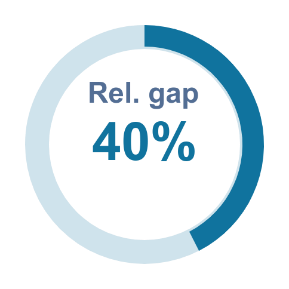 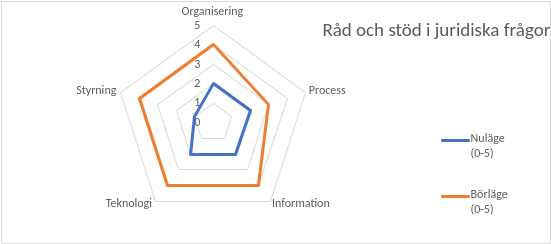 Applikation och tjänster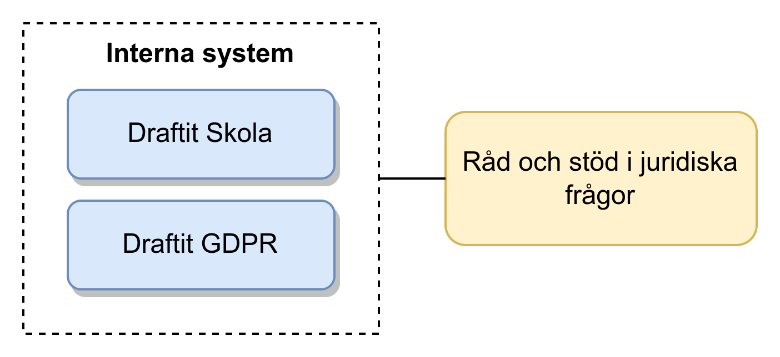 Process (KLASSA)OkäntInformationTBDJuridiskt stöd i rättsfrågorFörmåga att vidmakthålla organisationens rättigheter i mål och domstol eller annan rättslig instans. BILDApplikation och tjänsterBILDProcess (KLASSA)InformationTBDCivilrättsliga avtalFörmåga att agera som en part i civilrättsligt reglerat områden som avtalsrätt, skadeståndsrätt och upphovsrätt.BILDApplikation och tjänsterBILDProcess (KLASSA)InformationTBDKommunikation och marknadsföringFörmågan att ge stöd till organisationen i informations- och marknadsföringsfrågor enligt lagar och förordningar.KommunikationFörmågan till vidaresändning av information och erfarenheter till rätt intressenter. Där kommunikation ses som en tvåvägsprocess, med utbyte av tankar, åsikter eller information, oavsett om det sker via tal, skrift eller tecken.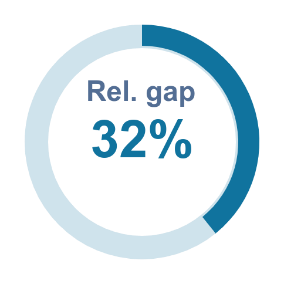 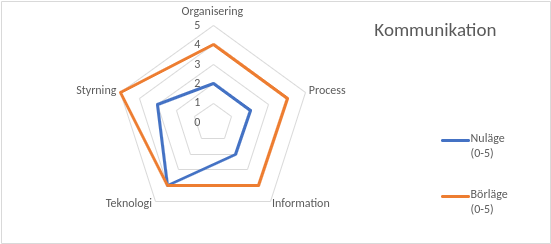 Applikation och tjänster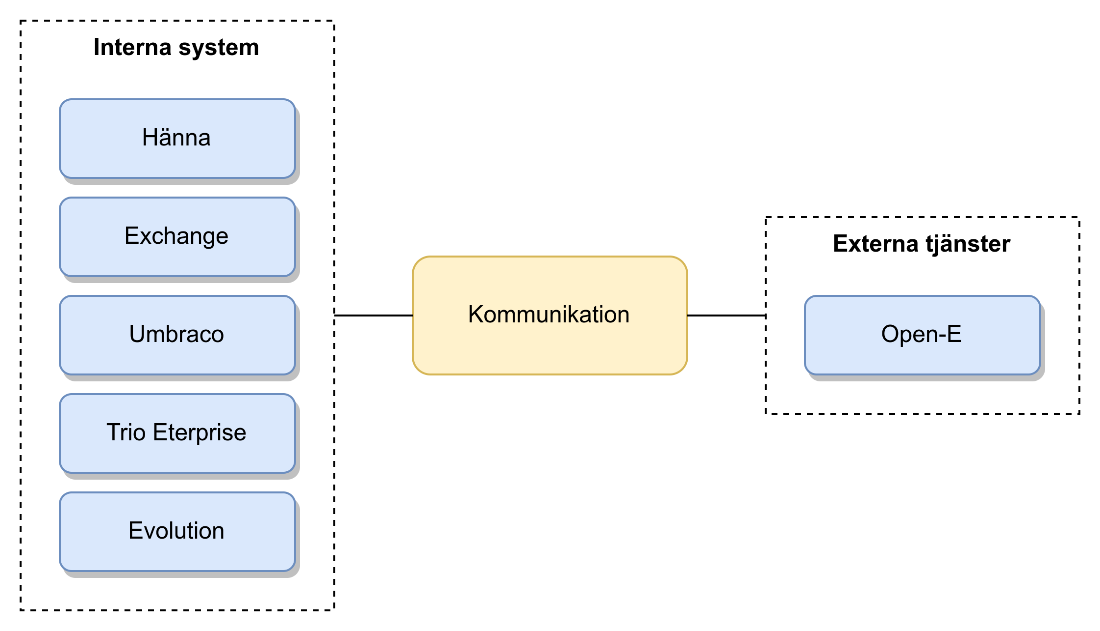 Process (KLASSA)InformationTBDMarknadsföringFörmågan att säkerställa organisationens varumärkesprofil, grafisk profil och produkter. Vilket sker genom t.ex. marknadsundersökningar. BILDApplikation och tjänsterBILDProcess (KLASSA)InformationTBDPublicering av informationFörmågan att tillhandahålla information.BILDApplikation och tjänsterBILDProcess (KLASSA)InformationTBDKriskommunikationFörmågan till trygghetsskapande genom synliggörande av organisationens hantering av kris som uppstått. En öppen kommunikation både inom organisationen som mellan andra myndigheter, aktörer, medier och allmänhet.BILDApplikation och tjänsterBILDProcess (KLASSA)InformationTBDHR Förmågan att  stimulera till förbättringar av verksamhetens effektivitet, produktivitet och kvalitet samt genom flexibla lösningar bidra till att nå verksamhetsmålen genom ett friskt arbetsliv och en god arbetsmiljö Genom att rekrytera, säkerställa kompetens, följa upp, utvärdera och belöna anställda, bygga organisationskultur, samt stödja organisationsutveckling och säkerställa att lagar och regler för arbetsgivare och arbetstagare följs.KompetensförsörjningFörmåga till identifiering av kompetens som möter verksamhetens behov. Förmåga att behålla, utveckla och attrahera medarbetare i dag och inför ett framtida behov av kompetens. Exempelvis rekrytering, kompetensplanering och kompetensutveckling av medarbetare och chefer, samt genomförandet av performance management och löneöversyn.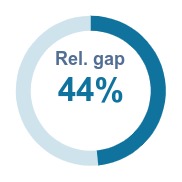 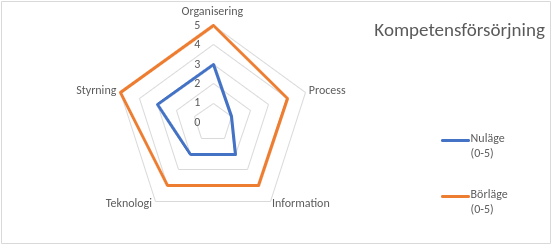 Applikationer och tjänster Bilden nedan visar applikationer och tjänster som förmågan används av: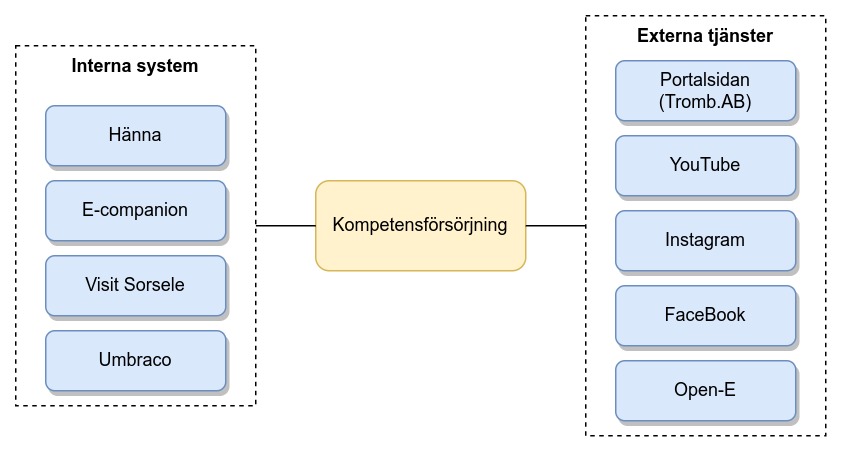 Process (KLASSA)Processer som används i förmågan 				InformationTBDArbetsmiljöFörmågan att uppnå en bra fysisk, digital - och psykosocialmiljö som kännetecknas av ett bra ledarskap, medarbetarskap, arbetsorganisation och rehabilitering. Även mångfald och krisstöd ingår.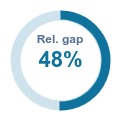 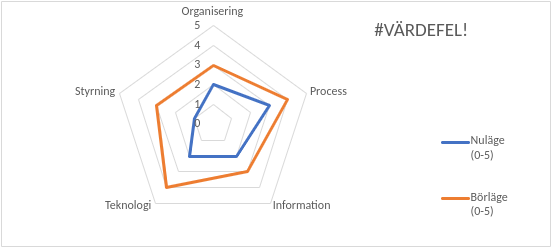 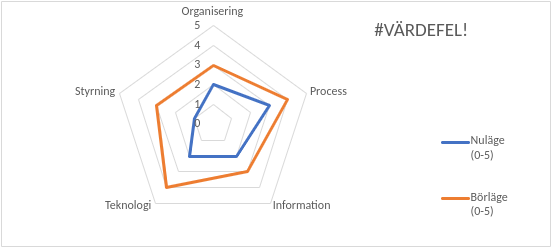 Applikation och tjänster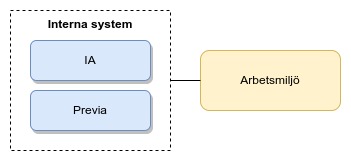 Process (KLASSA)InformationTBDBemanningsplaneringFörmågan till hantering av olika typer av bemanning och ledigheter.  Det inbegriper även omställning, upphörande av anställning och pensionsavgångar.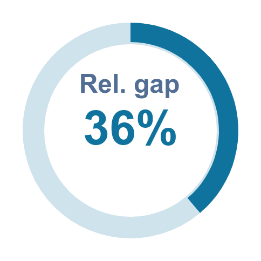 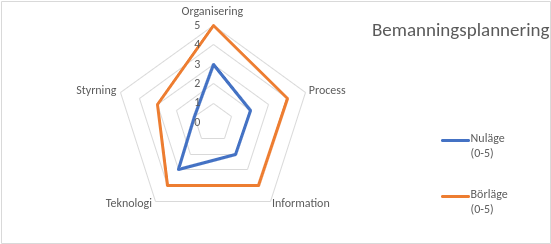 Applikation och tjänster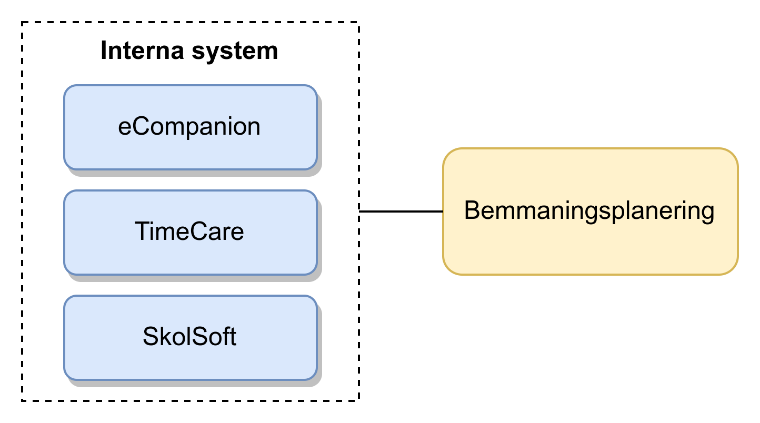 Process (KLASSA)InformationTBDErsättning och förmånerFörmågan till hantering av personalförsäkring, pensionshantering, lönebearbetning, löneöversyn och löneutbetalning. Korrekta val och hantering av anställningsformer, LAS-bevakning och hantering av övertalighet mm. 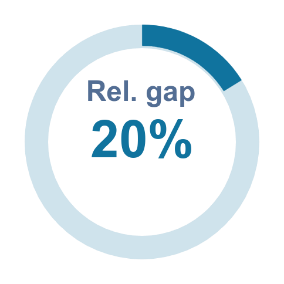 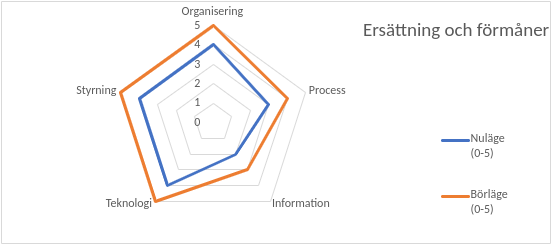 Applikation och tjänster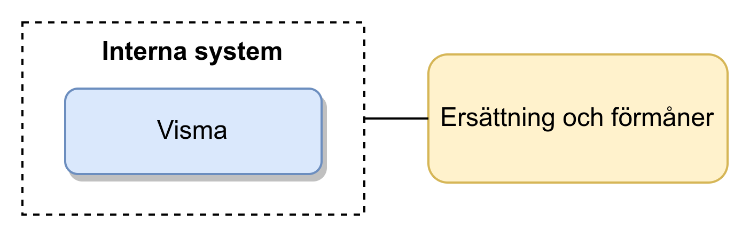 Process (KLASSA)InformationTBDSystem-livscykelhantering Förmågan att hantera system och dess livscykler i en kontext där det skapas och upprätthålls en balans mellan olika behov och synsätt utan att överutnyttja, skada eller offra andra system eller resurser. Detta skall ske samtidigt som vi adderar ytterligare krav på effektivitet, resultat och innovation.System definieras här som en kombination av samverkande element som organiseras för att uppnå ett eller flera angivna mål. Systemelement kan utgöras av såväl tekniska element (hårdvara och mjukvara) som människor.Konceptualisering av problemet eller möjlighetenFörmågan att granska problemet, behoven och kraven hos organisationen och intressenter. Förmågan att identifiera en "problemsituation", definiera en kontext och ett potentiellt operativt sammanhang för ett lösningssystem, utvärdera genomförbarheten av en rad möjliga lösningar i stora termer och förfina definitionen för att möjliggöra utveckling av systemkrav för lösningen.Processer som stödjer ovanstående inkluderar uppdragsanalys, definition av intressentbehov och krav.BILDApplikation och tjänsterBILDProcess (KLASSA)InformationTBDSystemdefinitionFörmågan att skapa och beskriva i detalj ett system som kan tillgodose ett identifierat behov.Processer som kan bidra till förmågan inkluderar systemkravsdefinition, systemarkitekturdefinition, systemdesigndefinition och systemanalys.BILDApplikation och tjänsterBILDProcess (KLASSA)InformationTBDSystemrealiseringFörmågan att skapa och testa versioner av ett system enligt specifikation.Processer som bidrar till förmågan inkluderar de som krävs för att bygga ett system (systemimplementering), integrera olika systemelement (systemintegration) och se till att systemet uppfyller både behoven hos intressenter (systemvalidering) och ligger i linje med systemkraven och arkitekturen (systemverifiering)BILDApplikation och tjänsterBILDProcess (KLASSA)InformationTBDSysteminförande och användningFörmågan att säkerställa att det utvecklade systemet är operativt acceptabelt och att ansvaret för effektiv och säker drift av systemet överförs till ägaren. Införande innebär övergången av förmågan till slutanvändaren, samt övergången av support- och underhållsansvar till supportorganisationen eller organisationerna efter driftsättning.Systemanvändning inkluderar en kontinuerlig bedömning av operativ effektivitet hos det utplacerade systemet eller tjänsten, identifiering av hot och operativa risker och utförande av de åtgärder som krävs för att upprätthålla operativ effektivitet eller utveckla kapaciteten för att tillgodose förändrade behov. Utveckling av det operativa systemet kan ske med mindre underhållsåtgärder eller om förändringarna går över en överenskommen tröskel (komplexitet, risk, kostnad etc.) kan det krävas ett formellt utvecklingsprojekt med avsiktlig planering och aktiviteter som resulterar i ett förbättrat system.BILDApplikation och tjänsterBILDProcess (KLASSA)InformationTBDSystemavvecklingFörmågan att säkerställa säker avveckling av system och hålla dem i ett tillstånd redo för återaktivering, säker bortskaffande av systemtillgångar.BILDApplikation och tjänsterBILDProcess (KLASSA)InformationTBDLogistik Förmågan att leda och kontrollera materialflöden samt till dessa kopplade resurs-, informations- och monetära flöden, utifrån ett livscykelperspektiv. Det handlar om att uppnå högsta möjliga effektivitet genom bra service och låga kostnader, för att därigenom tillfredsställa olika parter i en flödeskedja.Planering och samordning logistikresurserFörmågan att planera och samordna resurser i logistikkedjan.BILDApplikation och tjänsterBILDProcess (KLASSA)InformationTBDInförskaffning av material och tjänsterFörmågan att anskaffa det som verksamheten behöver.BILDApplikation och tjänsterBILDProcess (KLASSA)InformationTBDProduktion, montering och testFörmågan att producera, montera och/eller testa en vara som ska levereras till en annan del av verksamheten. BILDApplikation och tjänsterBILDProcess (KLASSA)InformationTBDLagerhållning och varudistributionFörmågan att utifrån ett livscykelperspektiv samordna varudistribution och lager.BILDApplikation och tjänsterBILDProcess (KLASSA)InformationTBDKrishantering och säkerhet Förmågan att förebygga och hantera kriser så att verksamhetens kritiska funktioner fortsätter fungera trots allvarliga incidenter eller olyckor, eller att de återställs till ett funktionsdugligt skick inom en rimlig tid. det omfattar risk- och sårbarhetshantering, kontinuitetsplanering, krisledning, beredskap och civilförsvar, systematiskt brandskyddsarbete, säkerhet och trygghet.Risk- och sårbarhetshanteringFörmågan att analysera vilka extraordinära händelser som kan inträffa och hur dessa händelser kan påverka den egna verksamheten.BILDApplikation och tjänsterBILDProcess (KLASSA)InformationTBDKrisberedskapFörmågan att mobilisera för höjd beredskap inför och vid extraordinära händelser för att minska risken att verksamheter drabbas.BILDApplikation och tjänsterBILDProcess (KLASSA)InformationTBDSäkerhetFörmågan till skydd av säkerhetskänslig verksamhet mot spioneri, sabotage, terroristbrott och andra brott som kan hota verksamheten samt skydd i andra fall av säkerhetsskyddsklassificerade uppgifter. Inkluderar informationssäkerhet, IT-säkerhet, behörighet, åtkomst, fysisk säkerhet, personalsäkerhet.BILDApplikation och tjänsterBILDProcess (KLASSA)InformationTBDBrottsförebyggande (TBD)Förmågan att förebygga och minska brottslighet genom t.ex. samhällsplanering eller tillsyn.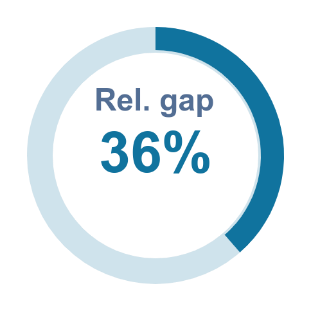 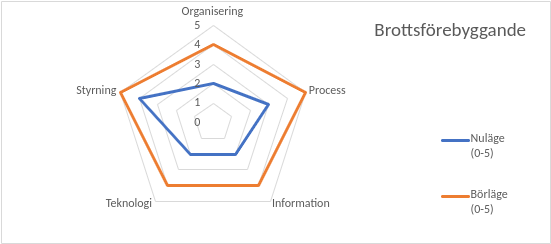 Applikation och tjänster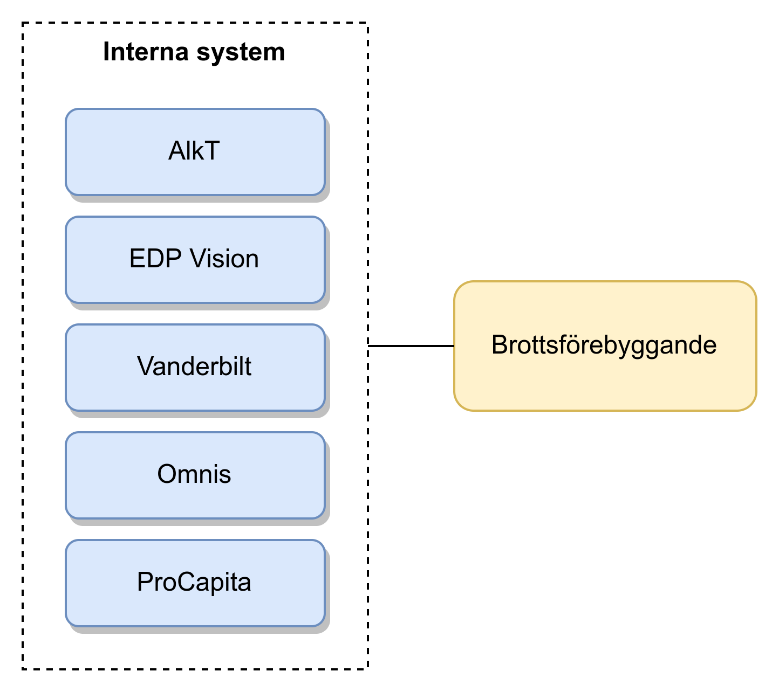 Process (KLASSA)TBDInformationTBDTrygghetFörmågan att skapa ett tryggt samhälle. 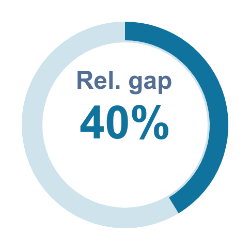 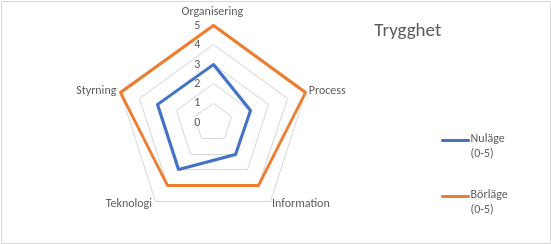 Applikation och tjänster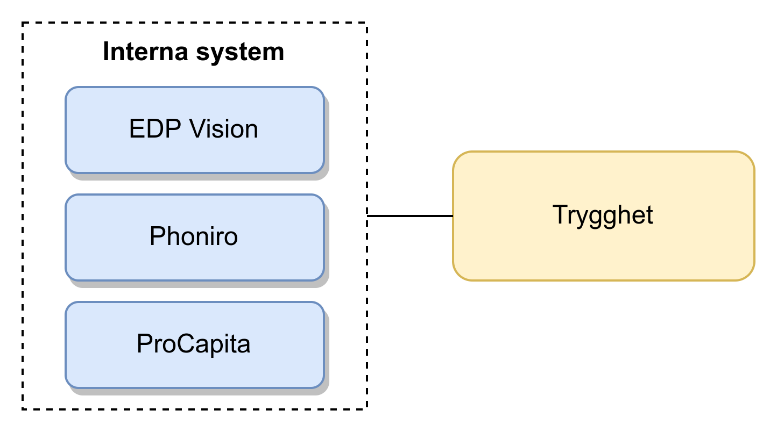 Process (KLASSA)Inga processer är definierade i KLASSAInformationTBDKontinuitetsplaneringFörmågan att säkerställa verksamhetens kritiska funktioner. Verksamheten fortsätter att fungera trots allvarliga incidenter, eller att verksamheten återställs till ett funktionsdugligt skick inom en överenskommen tid, ex via backup/säkerhetskopiering och återställning. BILDApplikation och tjänsterBILDProcess (KLASSA)InformationTBDSkydd av personuppgifterFörmåga till att hantera personuppgifter utifrån ändamål, lagar och förordningar.BILDApplikation och tjänsterBILDProcess (KLASSA)InformationTBDFörändringshanteringFörmågor för att förflytta individer, grupper och organisationer från nuvarande tillstånd till ett framtida önskat tillstånd.PortföljhanteringFörmågan att hantera projekt och program i en organisation på en övergripande nivå för att uppnå strategiska mål. Här innefattas att prioritera program och projekt, planera, resurs sätta, följa upp dem samt att informera intressenter om aktuell status och progress.BILDApplikation och tjänsterBILDProcess (KLASSA)InformationTBDProgramhanteringFörmågan att hantera och samordna projekt för att uppnå programmets strategiska mål. Här innefattas nyttohantering, hantering av intressenter och programstyrning.BILDApplikation och tjänsterBILDProcess (KLASSA)InformationTBDProjekthanteringFörmågan till initiering, etablering, genomförande samt avslutande av projekt och uppdrag. Här innefattas att hantera projekt och uppdrags omfattning, kostnader, resurser, tidplaner, risker, ändringsärenden, och kommunikation med intressenter.BILDApplikation och tjänsterBILDProcess (KLASSA)InformationTBDInnovationshanteringFörmågan att skapa en miljö som främjar och hanterar nya idéer om produkter, lösningar och tjänster. Det sker genom att organisationen har en uppmuntrande struktur för innovativ verksamhetsutveckling, där en tillåtande kultur är en förutsättning för att de innovativa idéerna ska kunna förverkligas.BILDApplikation och tjänsterBILDProcess (KLASSA)InformationTBDIT-leverans Förmågan att leverera, stödja, vidmakthålla och vidareutveckla de IT-applikationer/-produkter/-tjänster som skapar värde i verksamheten.
IT-leverans omfattar hantering av gemensam IT såsom nätverk, telefoni, lagrings-, server- och klientplattform.Leverans och uppföljning Förmågan till beställningshantering, paketering, leverans och installation av IT produkter och tjänster i enlighet med användarnas behov samt uppföljning av detsamma. 
Leveransen och installationen av IT produkten eller tjänsten kan vara fysisk, virtuell eller en kombination av de båda.BILDApplikation och tjänsterBILDProcess (KLASSA)InformationTBDSystemdriftFörmågan till drift, övervakning och dokumentation av implementerade IT system enligt nivåer överenskomna med verksamheten. I driften ingår att ha en relevant och överenskommen IT säkerhet.
Nivåerna kan vara definierade i SLA (Service Level Agreement) som innehåller överenskommen kvalitetsnivå, tillgänglighet och ansvarsfördelning, och OLA (Operational Level Agreement) som beskriver ansvar och befogenheter för supportgrupper som hanterar frågor relaterade till SLA samt relationerna mellan dessa grupper.
I detta kan också överenskommelse om hantering av data-arkivering och gallring ingå.BILDApplikation och tjänsterBILDProcess (KLASSA)InformationTBDFel- och incidenthanteringFörmågan till upptäckt och hantering av fel och incidenter som uppstår i IT miljön enligt nivåer överenskomna med verksamheten.
Upptäckten av fel eller incident kan ske inom IT eller i verksamhet som måste ha kommunikationskanal till IT.
Hanteringen av fel och incident inbegriper planering, felsökning, implementering av åtgärd, utvärdering och kontinuerlig kommunikation med verksamheten.BILDApplikation och tjänsterBILDProcess (KLASSA)InformationTBDFörmåga/ApplikationResultat (preliminär utvärdering)Obs! Detta resultat är första estimat av verksamhetsstödsförmågor baserat på intervju med projektgruppensdeltagare  - behövs revidera baserat på förmågeanalysmetoden.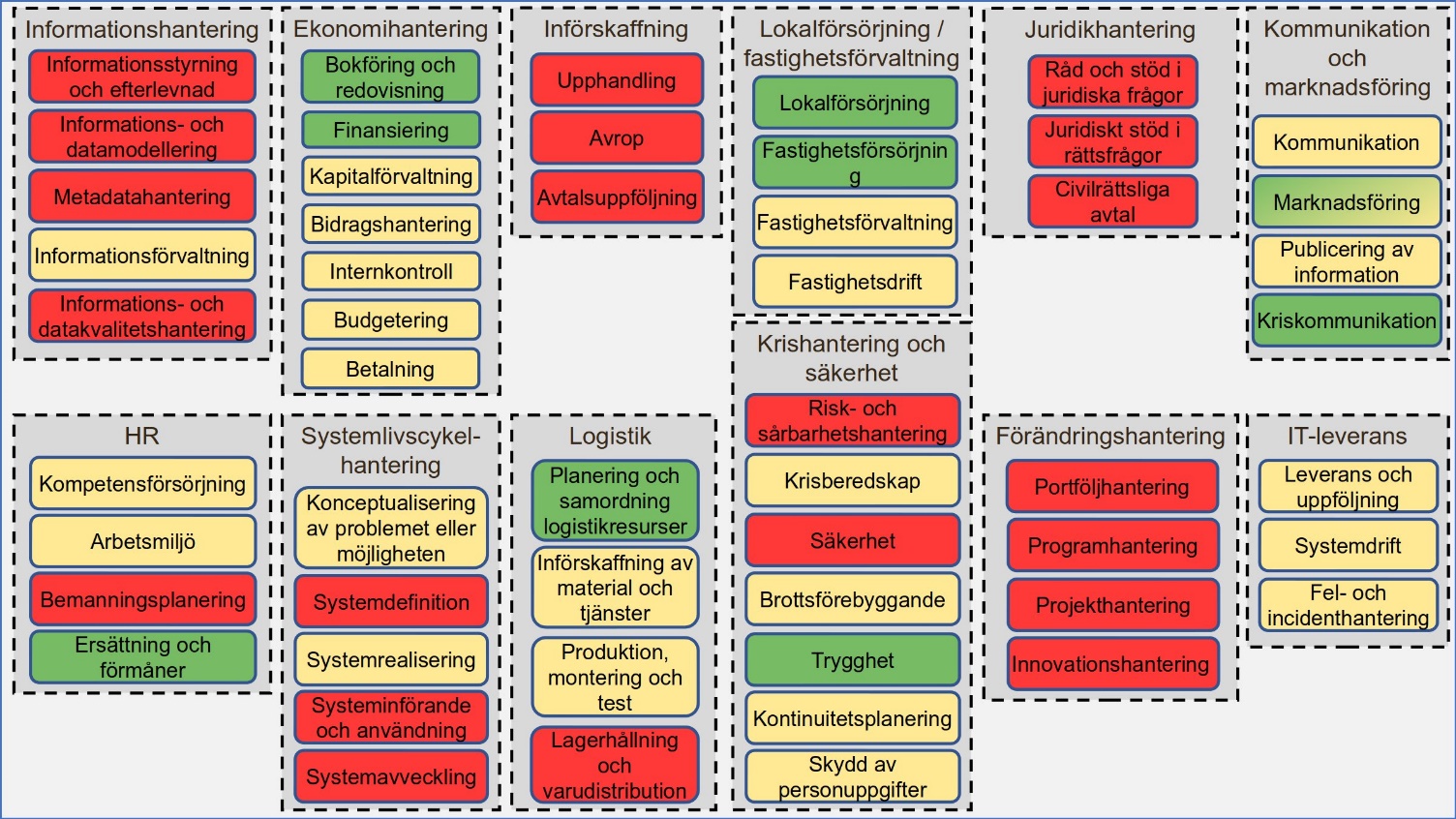 VersionÄndrat avÄndringDatum0.1ASFörsta version221021FörmågaFörmågaFörmågaFörmågaDimensionMognadsnivå nulägeMognadsnivå börlägeDifferens (gap)Organisering000Process000Teknologi000Information000Styrning000SUMMA000Informationsstyrning och efterlevnadInformationsstyrning och efterlevnadInformationsstyrning och efterlevnadInformationsstyrning och efterlevnadDimensionMognadsnivå nulägeMognadsnivå börlägeDifferens (gap)Organisering000Process000Teknologi000Information000Styrning000SUMMA000ProcessGenerisk processKommentarInformationsstyrning och efterlevnadInformationsstyrning och efterlevnadInformationsstyrning och efterlevnadInformationsstyrning och efterlevnadDimensionMognadsnivå nulägeMognadsnivå börlägeDifferens (gap)Organisering000Process000Teknologi000Information000Styrning000SUMMA000ProcessGenerisk processKommentarInformationsstyrning och efterlevnadInformationsstyrning och efterlevnadInformationsstyrning och efterlevnadInformationsstyrning och efterlevnadDimensionMognadsnivå nulägeMognadsnivå börlägeDifferens (gap)Organisering000Process000Teknologi000Information000Styrning000SUMMA000ProcessGenerisk processKommentarInformationsstyrning och efterlevnadInformationsstyrning och efterlevnadInformationsstyrning och efterlevnadInformationsstyrning och efterlevnadDimensionMognadsnivå nulägeMognadsnivå börlägeDifferens (gap)Organisering000Process000Teknologi000Information000Styrning000SUMMA000ProcessGenerisk processKommentarInformationsstyrning och efterlevnadInformationsstyrning och efterlevnadInformationsstyrning och efterlevnadInformationsstyrning och efterlevnadDimensionMognadsnivå nulägeMognadsnivå börlägeDifferens (gap)Organisering000Process000Teknologi000Information000Styrning000SUMMA000ProcessGenerisk processKommentarInformationsstyrning och efterlevnadInformationsstyrning och efterlevnadInformationsstyrning och efterlevnadInformationsstyrning och efterlevnadDimensionMognadsnivå nulägeMognadsnivå börlägeDifferens (gap)Organisering000Process000Teknologi000Information000Styrning000SUMMA000ProcessGenerisk processKommentarInformationsstyrning och efterlevnadInformationsstyrning och efterlevnadInformationsstyrning och efterlevnadInformationsstyrning och efterlevnadDimensionMognadsnivå nulägeMognadsnivå börlägeDifferens (gap)Organisering000Process000Teknologi000Information000Styrning000SUMMA000ProcessGenerisk processKommentarInformationsstyrning och efterlevnadInformationsstyrning och efterlevnadInformationsstyrning och efterlevnadInformationsstyrning och efterlevnadDimensionMognadsnivå nulägeMognadsnivå börlägeDifferens (gap)Organisering000Process000Teknologi000Information000Styrning000SUMMA000ProcessGenerisk processKommentarInformationsstyrning och efterlevnadInformationsstyrning och efterlevnadInformationsstyrning och efterlevnadInformationsstyrning och efterlevnadDimensionMognadsnivå nulägeMognadsnivå börlägeDifferens (gap)Organisering000Process000Teknologi000Information000Styrning000SUMMA000ProcessGenerisk processKommentarInformationsstyrning och efterlevnadInformationsstyrning och efterlevnadInformationsstyrning och efterlevnadInformationsstyrning och efterlevnadDimensionMognadsnivå nulägeMognadsnivå börlägeDifferens (gap)Organisering000Process000Teknologi000Information000Styrning000SUMMA000ProcessGenerisk processKommentarInformationsstyrning och efterlevnadInformationsstyrning och efterlevnadInformationsstyrning och efterlevnadInformationsstyrning och efterlevnadDimensionMognadsnivå nulägeMognadsnivå börlägeDifferens (gap)Organisering000Process000Teknologi000Information000Styrning000SUMMA000ProcessGenerisk processKommentarInformationsstyrning och efterlevnadInformationsstyrning och efterlevnadInformationsstyrning och efterlevnadInformationsstyrning och efterlevnadDimensionMognadsnivå nulägeMognadsnivå börlägeDifferens (gap)Organisering000Process000Teknologi000Information000Styrning000SUMMA000ProcessGenerisk processKommentarInformationsstyrning och efterlevnadInformationsstyrning och efterlevnadInformationsstyrning och efterlevnadInformationsstyrning och efterlevnadDimensionMognadsnivå nulägeMognadsnivå börlägeDifferens (gap)Organisering000Process000Teknologi000Information000Styrning000SUMMA000ProcessGenerisk processKommentarInformationsstyrning och efterlevnadInformationsstyrning och efterlevnadInformationsstyrning och efterlevnadInformationsstyrning och efterlevnadDimensionMognadsnivå nulägeMognadsnivå börlägeDifferens (gap)Organisering000Process000Teknologi000Information000Styrning000SUMMA000ProcessGenerisk processKommentarInformationsstyrning och efterlevnadInformationsstyrning och efterlevnadInformationsstyrning och efterlevnadInformationsstyrning och efterlevnadDimensionMognadsnivå nulägeMognadsnivå börlägeDifferens (gap)Organisering000Process000Teknologi000Information000Styrning000SUMMA000ProcessGenerisk processKommentarInformationsstyrning och efterlevnadInformationsstyrning och efterlevnadInformationsstyrning och efterlevnadInformationsstyrning och efterlevnadDimensionMognadsnivå nulägeMognadsnivå börlägeDifferens (gap)Organisering000Process000Teknologi000Information000Styrning000SUMMA000ProcessGenerisk processKommentarInformationsstyrning och efterlevnadInformationsstyrning och efterlevnadInformationsstyrning och efterlevnadInformationsstyrning och efterlevnadDimensionMognadsnivå nulägeMognadsnivå börlägeDifferens (gap)Organisering000Process000Teknologi000Information000Styrning000SUMMA000ProcessGenerisk processKommentarInformationsstyrning och efterlevnadInformationsstyrning och efterlevnadInformationsstyrning och efterlevnadInformationsstyrning och efterlevnadDimensionMognadsnivå nulägeMognadsnivå börlägeDifferens (gap)Organisering000Process000Teknologi000Information000Styrning000SUMMA000ProcessGenerisk processKommentarInformationsstyrning och efterlevnadInformationsstyrning och efterlevnadInformationsstyrning och efterlevnadInformationsstyrning och efterlevnadDimensionMognadsnivå nulägeMognadsnivå börlägeDifferens (gap)Organisering000Process000Teknologi000Information000Styrning000SUMMA000ProcessGenerisk processKommentarInformationsstyrning och efterlevnadInformationsstyrning och efterlevnadInformationsstyrning och efterlevnadInformationsstyrning och efterlevnadDimensionMognadsnivå nulägeMognadsnivå börlägeDifferens (gap)Organisering000Process000Teknologi000Information000Styrning000SUMMA000ProcessGenerisk processKommentarInformationsstyrning och efterlevnadInformationsstyrning och efterlevnadInformationsstyrning och efterlevnadInformationsstyrning och efterlevnadDimensionMognadsnivå nulägeMognadsnivå börlägeDifferens (gap)Organisering242Process231Teknologi242Information242Styrning143SUMMA91910ProcessGenerisk processKommentarInformationsstyrning och efterlevnadInformationsstyrning och efterlevnadInformationsstyrning och efterlevnadInformationsstyrning och efterlevnadDimensionMognadsnivå nulägeMognadsnivå börlägeDifferens (gap)Organisering000Process000Teknologi000Information000Styrning000SUMMA000ProcessGenerisk processKommentarInformationsstyrning och efterlevnadInformationsstyrning och efterlevnadInformationsstyrning och efterlevnadInformationsstyrning och efterlevnadDimensionMognadsnivå nulägeMognadsnivå börlägeDifferens (gap)Organisering000Process000Teknologi000Information000Styrning000SUMMA000ProcessGenerisk processKommentarInformationsstyrning och efterlevnadInformationsstyrning och efterlevnadInformationsstyrning och efterlevnadInformationsstyrning och efterlevnadDimensionMognadsnivå nulägeMognadsnivå börlägeDifferens (gap)Organisering242Process242Teknologi242Information440Styrning352SUMMA13218ProcessGenerisk processKommentarLeda - Styra - OrganiseraPublicera på extern webbWebbhanteringsprocessPublicera på intern webbWebbhanteringsprocessPublicera på sociala medierHantera releaser och presskontakterHantera övriga frågorInformationsstyrning och efterlevnadInformationsstyrning och efterlevnadInformationsstyrning och efterlevnadInformationsstyrning och efterlevnadDimensionMognadsnivå nulägeMognadsnivå börlägeDifferens (gap)Organisering000Process000Teknologi000Information000Styrning000SUMMA000ProcessGenerisk processKommentarInformationsstyrning och efterlevnadInformationsstyrning och efterlevnadInformationsstyrning och efterlevnadInformationsstyrning och efterlevnadDimensionMognadsnivå nulägeMognadsnivå börlägeDifferens (gap)Organisering000Process000Teknologi000Information000Styrning000SUMMA000ProcessGenerisk processKommentarInformationsstyrning och efterlevnadInformationsstyrning och efterlevnadInformationsstyrning och efterlevnadInformationsstyrning och efterlevnadDimensionMognadsnivå nulägeMognadsnivå börlägeDifferens (gap)Organisering000Process000Teknologi000Information000Styrning000SUMMA000ProcessGenerisk processKommentarKompetensförsörjningKompetensförsörjningKompetensförsörjningKompetensförsörjningDimensionMognadsnivå nulägeMognadsnivå börlägeDifferens (gap)Organisering352Process143Teknologi242Information242Styrning352SUMMA112211ProcessGenerisk processKommentarLeda - Styra - OrganiseraKompetensplanering, utveckling av ledarskapsprogram, introduktionsprogram m.m.RekryteraOn-boardingprocessKompetensutvecklaPersonalutvecklingsprocessUtbilda i ledarskapPersonalutvecklingsprocessDriva mentorverksamhetPersonalutvecklingsprocessHantera omställningPersonalutvecklingsprocessHantera övriga frågorInformationsstyrning och efterlevnadInformationsstyrning och efterlevnadInformationsstyrning och efterlevnadInformationsstyrning och efterlevnadDimensionMognadsnivå nulägeMognadsnivå börlägeDifferens (gap)Organisering352Process242Teknologi143Information242Styrning143SUMMA92112ProcessGenerisk processKommentarLeda - Styra - OrganiseraAvtal, policys m.m.Bedriva systematiskt arbetsmiljöarbeteSystematiskt arbetsmiljöarbete: skyddsrondering, åtgärder, uppföljningGöra arbetsmiljöutredningarUtredningsprocessT ex ergonomiska utredningar som avser tunga lyft, ljussättning m mDriva mångfaldsarbeteHantera krisstödHantera övriga frågorInformationsstyrning och efterlevnadInformationsstyrning och efterlevnadInformationsstyrning och efterlevnadInformationsstyrning och efterlevnadDimensionMognadsnivå nulägeMognadsnivå börlägeDifferens (gap)Organisering352Process242Teknologi242Information341Styrning132SUMMA11209ProcessGenerisk processKommentarLeda - Styra - OrganiseraHantera jourtjänstgöringHantera schemaläggningSemesterplaneraHantera särskilda anställningsformerHantera övriga frågorInformationsstyrning och efterlevnadInformationsstyrning och efterlevnadInformationsstyrning och efterlevnadInformationsstyrning och efterlevnadDimensionMognadsnivå nulägeMognadsnivå börlägeDifferens (gap)Organisering451Process341Teknologi231Information451Styrning451SUMMA17225ProcessGenerisk processKommentarLeda - Styra - OrganiseraBeräkna och betala ut lönHantera personalförsäkringHantera övriga frågorInformationsstyrning och efterlevnadInformationsstyrning och efterlevnadInformationsstyrning och efterlevnadInformationsstyrning och efterlevnadDimensionMognadsnivå nulägeMognadsnivå börlägeDifferens (gap)Organisering000Process000Teknologi000Information000Styrning000SUMMA000ProcessGenerisk processKommentarInformationsstyrning och efterlevnadInformationsstyrning och efterlevnadInformationsstyrning och efterlevnadInformationsstyrning och efterlevnadDimensionMognadsnivå nulägeMognadsnivå börlägeDifferens (gap)Organisering000Process000Teknologi000Information000Styrning000SUMMA000ProcessGenerisk processKommentarInformationsstyrning och efterlevnadInformationsstyrning och efterlevnadInformationsstyrning och efterlevnadInformationsstyrning och efterlevnadDimensionMognadsnivå nulägeMognadsnivå börlägeDifferens (gap)Organisering000Process000Teknologi000Information000Styrning000SUMMA000ProcessGenerisk processKommentarInformationsstyrning och efterlevnadInformationsstyrning och efterlevnadInformationsstyrning och efterlevnadInformationsstyrning och efterlevnadDimensionMognadsnivå nulägeMognadsnivå börlägeDifferens (gap)Organisering000Process000Teknologi000Information000Styrning000SUMMA000ProcessGenerisk processKommentarInformationsstyrning och efterlevnadInformationsstyrning och efterlevnadInformationsstyrning och efterlevnadInformationsstyrning och efterlevnadDimensionMognadsnivå nulägeMognadsnivå börlägeDifferens (gap)Organisering000Process000Teknologi000Information000Styrning000SUMMA000ProcessGenerisk processKommentarInformationsstyrning och efterlevnadInformationsstyrning och efterlevnadInformationsstyrning och efterlevnadInformationsstyrning och efterlevnadDimensionMognadsnivå nulägeMognadsnivå börlägeDifferens (gap)Organisering000Process000Teknologi000Information000Styrning000SUMMA000ProcessGenerisk processKommentarInformationsstyrning och efterlevnadInformationsstyrning och efterlevnadInformationsstyrning och efterlevnadInformationsstyrning och efterlevnadDimensionMognadsnivå nulägeMognadsnivå börlägeDifferens (gap)Organisering000Process000Teknologi000Information000Styrning000SUMMA000ProcessGenerisk processKommentarInformationsstyrning och efterlevnadInformationsstyrning och efterlevnadInformationsstyrning och efterlevnadInformationsstyrning och efterlevnadDimensionMognadsnivå nulägeMognadsnivå börlägeDifferens (gap)Organisering000Process000Teknologi000Information000Styrning000SUMMA000ProcessGenerisk processKommentarInformationsstyrning och efterlevnadInformationsstyrning och efterlevnadInformationsstyrning och efterlevnadInformationsstyrning och efterlevnadDimensionMognadsnivå nulägeMognadsnivå börlägeDifferens (gap)Organisering000Process000Teknologi000Information000Styrning000SUMMA000ProcessGenerisk processKommentarInformationsstyrning och efterlevnadInformationsstyrning och efterlevnadInformationsstyrning och efterlevnadInformationsstyrning och efterlevnadDimensionMognadsnivå nulägeMognadsnivå börlägeDifferens (gap)Organisering000Process000Teknologi000Information000Styrning000SUMMA000ProcessGenerisk processKommentarInformationsstyrning och efterlevnadInformationsstyrning och efterlevnadInformationsstyrning och efterlevnadInformationsstyrning och efterlevnadDimensionMognadsnivå nulägeMognadsnivå börlägeDifferens (gap)Organisering000Process000Teknologi000Information000Styrning000SUMMA000ProcessGenerisk processKommentarInformationsstyrning och efterlevnadInformationsstyrning och efterlevnadInformationsstyrning och efterlevnadInformationsstyrning och efterlevnadDimensionMognadsnivå nulägeMognadsnivå börlägeDifferens (gap)Organisering000Process000Teknologi000Information000Styrning000SUMMA000ProcessGenerisk processKommentarInformationsstyrning och efterlevnadInformationsstyrning och efterlevnadInformationsstyrning och efterlevnadInformationsstyrning och efterlevnadDimensionMognadsnivå nulägeMognadsnivå börlägeDifferens (gap)Organisering242Process352Teknologi242Information242Styrning451SUMMA13229ProcessGenerisk processKommentarInformationsstyrning och efterlevnadInformationsstyrning och efterlevnadInformationsstyrning och efterlevnadInformationsstyrning och efterlevnadDimensionMognadsnivå nulägeMognadsnivå börlägeDifferens (gap)Organisering352Process253Teknologi242Information341Styrning352SUMMA132310ProcessGenerisk processKommentarInformationsstyrning och efterlevnadInformationsstyrning och efterlevnadInformationsstyrning och efterlevnadInformationsstyrning och efterlevnadDimensionMognadsnivå nulägeMognadsnivå börlägeDifferens (gap)Organisering000Process000Teknologi000Information000Styrning000SUMMA000ProcessGenerisk processKommentarInformationsstyrning och efterlevnadInformationsstyrning och efterlevnadInformationsstyrning och efterlevnadInformationsstyrning och efterlevnadDimensionMognadsnivå nulägeMognadsnivå börlägeDifferens (gap)Organisering000Process000Teknologi000Information000Styrning000SUMMA000ProcessGenerisk processKommentarInformationsstyrning och efterlevnadInformationsstyrning och efterlevnadInformationsstyrning och efterlevnadInformationsstyrning och efterlevnadDimensionMognadsnivå nulägeMognadsnivå börlägeDifferens (gap)Organisering000Process000Teknologi000Information000Styrning000SUMMA000ProcessGenerisk processKommentarInformationsstyrning och efterlevnadInformationsstyrning och efterlevnadInformationsstyrning och efterlevnadInformationsstyrning och efterlevnadDimensionMognadsnivå nulägeMognadsnivå börlägeDifferens (gap)Organisering000Process000Teknologi000Information000Styrning000SUMMA000ProcessGenerisk processKommentarInformationsstyrning och efterlevnadInformationsstyrning och efterlevnadInformationsstyrning och efterlevnadInformationsstyrning och efterlevnadDimensionMognadsnivå nulägeMognadsnivå börlägeDifferens (gap)Organisering000Process000Teknologi000Information000Styrning000SUMMA000ProcessGenerisk processKommentarInformationsstyrning och efterlevnadInformationsstyrning och efterlevnadInformationsstyrning och efterlevnadInformationsstyrning och efterlevnadDimensionMognadsnivå nulägeMognadsnivå börlägeDifferens (gap)Organisering000Process000Teknologi000Information000Styrning000SUMMA000ProcessGenerisk processKommentarInformationsstyrning och efterlevnadInformationsstyrning och efterlevnadInformationsstyrning och efterlevnadInformationsstyrning och efterlevnadDimensionMognadsnivå nulägeMognadsnivå börlägeDifferens (gap)Organisering000Process000Teknologi000Information000Styrning000SUMMA000ProcessGenerisk processKommentarInformationsstyrning och efterlevnadInformationsstyrning och efterlevnadInformationsstyrning och efterlevnadInformationsstyrning och efterlevnadDimensionMognadsnivå nulägeMognadsnivå börlägeDifferens (gap)Organisering000Process000Teknologi000Information000Styrning000SUMMA000ProcessGenerisk processKommentarInformationsstyrning och efterlevnadInformationsstyrning och efterlevnadInformationsstyrning och efterlevnadInformationsstyrning och efterlevnadDimensionMognadsnivå nulägeMognadsnivå börlägeDifferens (gap)Organisering000Process000Teknologi000Information000Styrning000SUMMA000ProcessGenerisk processKommentarFörmågaApplikationAnteckningInformationsstyrning och efterlevnadEDP Vison, EDP Future, Daidalos, Evolution, ProCapita, PMO, AlkT, Dokumenthanteringsplan,System som är identifierade fungerar, men följs inte upp i helhet i vissa verksamheter. Fastighet och förskoleverksamhet saknar funktionInformations- och datakvalitetshantering Finns inteDelar av förmåga utförs manuellt (SCB). Informationskällan är: Vision, Evolution, VismaInformations- och datamodelleringFinns inteInformationsförvaltningAD, Evolution, HännaMetadatahanteringFinns ejBokföring och redovisningVismaFinansieringKIRKapitalförvaltningVismaBidragshanteringVismaInternkontrollVisma, AD, SCCMBudgeteringVisma, O365BetalningVisma, ExelaEDP V/A?UpphandlingEvolution, E-avropArvidsjaur org.AvropE-avropAvtalsuppföljningEvolutionLokalförsörjningBewator, Exchange, Vanderbilt Entro, Vanderbilt OmnisFastighetsförsörjningE-serve (invånare)FastighetsdriftFinns ejExcel?Råd och stöd i juridiska frågorDraftit skola, Draftit GDPRJuridisk stöd i rättsfrågorFinns ejCivilrättsliga avtalEvolutionKommunikationHänna, Umbraco, Exchange, Trio Enterprise, Evolution, Open-eMarknadsföringVisit Sorsele, YouTube, InstagramPublicering av informationHänna, Umbraco, FaceBookKriskommunikationFaceBook, Umbraco, WIS (MSB’s portal för krisberedskap)KompetensförsörjningHänna, E-companion, YouTube? Instagram? FaceBook? Visit Sorsele, Portalsidan?, UmbracoPortalsidan behöver systemnamn (Tromb.AB), Open-E?ArbetsmiljöIA, PreviaBemanningsplaneringE-companion, TimeCare, SkolsoftErsättning och förmånerVismaKonceptualisering av problem/möjlighetFinns ejSystemdokumentationRedMineSystemrealiseringTEIS, VmWare Systeminförande och användningAppserver, DBserver, RedMine, Fortigate, FortClientSystemavvecklingFinns ejPlanering och samordning/logistikresurserFinns ejInförskaffning av material och tjänsterE-avropProduktion, montering och testFinns ej Känner ej till ngn Vara?Lagerhållning och varudistributionBookIT, Redmine, Telefoner, datorer, biblioteket, Husboxar, Storkök?Risk och sårbarhetshanteringDeadalos, WIS, IMSE, IAKrisberedskap WISSäkerhetLoggserver, Filserver, Icinga, Fortygate, Fortyclient, VEEAM, Windows SCCM, Vanderbilt Omnis, AD,  (Signalskyddsklassat system finns, explicit utelämnas här)BrottsförebyggandeAlkT, EDP Vision, Vanderbilt Omnis, ProcapitaTrygghetEDP Vision, Procapita/Lifecare, Phoniro,KontinuitetsplaneringIMSE, Deadalos, VEEAMSkydd av personuppgifterAlla systemUtifrån GDPR PUL inventeringPortföljhanteringEvolutionProgramhanteringFinns ejVet ej vad menas med Program?ProjekthanteringRedMine, Mycarta, Acces DBInnovationshanteringFinns ejLeverans och uppföljningHänna, Exchange, RedMine, SCCM, Filserver, AD, Spider (netspider), HP-MSM760, Printserver, SOR-NET, TEISSystemdriftApplikationsserver, Ceasar, AcessDB, Winpol, Loggserver, Filserver, SOR-NET, LIBRE Nms, Printserver, HP-MSM760, Fortyclient, Fortygate, VEEAM, AD, SQL serverFel- och incidenthanteringRedMine, Icinga, Loggserver